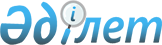 О продаже части валютной выручки за услуги на иностранную валюту
					
			Утративший силу
			
			
		
					Постановление Кабинета Министров Республики Казахстан от 4 мая 1993 года N 351 . (Утратило силу - постановлением Правительства РК от 19 марта 2002 г. N 331 ~P020331 )



          Во исполнение постановления Президента Республики Казахстан
от 21 января 1993г. "О формировании валютных фондов в Республике
Казахстан в 1993 году" и на основании постановления Кабинета Министров
Казахской ССР от 5 ноября 1991г. N 670  
 P910670_ 
  "Об организации на
территории республики розничной торговли и оказания услуг за
иностранную валюту" Кабинет Министров Республики Казахстан
ПОСТАНОВЛЯЕТ:




          Установить обязательную продажу части валютной выручки
физических и юридических лиц, независимо от форм их собственности и
зарегистрированных на территории республики, за предоставленные
услуги на иностранную валюту в соответствии с вышеуказанным 
постановлением Президента Республики Казахстан.








              Премьер-министр




        Республики Казахстан








					© 2012. РГП на ПХВ «Институт законодательства и правовой информации Республики Казахстан» Министерства юстиции Республики Казахстан
				